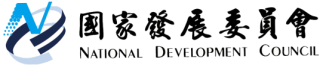 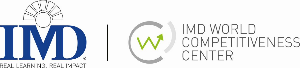 國家發展委員會 新聞稿2022年IMD世界競爭力臺灣排名晉升至全球第7名
發布日期：2022年6月15日發布單位：經濟發展處瑞士洛桑管理學院（IMD）今日公布「2022年 IMD 世界競爭力年報」（IMD World Competitiveness Yearbook），臺灣在63個受評比國家中排名第7名，整體排名連續第4年進步，且為2013年以來最佳表現（詳附表1、圖1）。在人口超過2,000萬人的經濟體中，連續2年排名蟬聯世界第1。圖1　IMD 世界競爭力評比我國歷年排名(2010-2022)4大指標中，我國「企業效能」與「基礎建設」分別進步1名至世界第6名與第13名，「政府效能」表現持平，「經濟表現」 則因我國2020年受疫情影響較為輕微，比較基期較其他評比國家高，復受2021年爆發本土疫情而實施「三級警戒」影響，排名滑落5名至世界第11名。20項中項評比項目中， 「國內經濟」與「經營管理」高居世界前5名 (詳圖2)；細項評比項目中，臺灣亦有多項評比項目名列世界前3名，其中「人均金融卡交易額」、「4G及5G行動寬頻占手機市場比例」、「每千人研發人力」等指標高居世界第1(詳附表2)。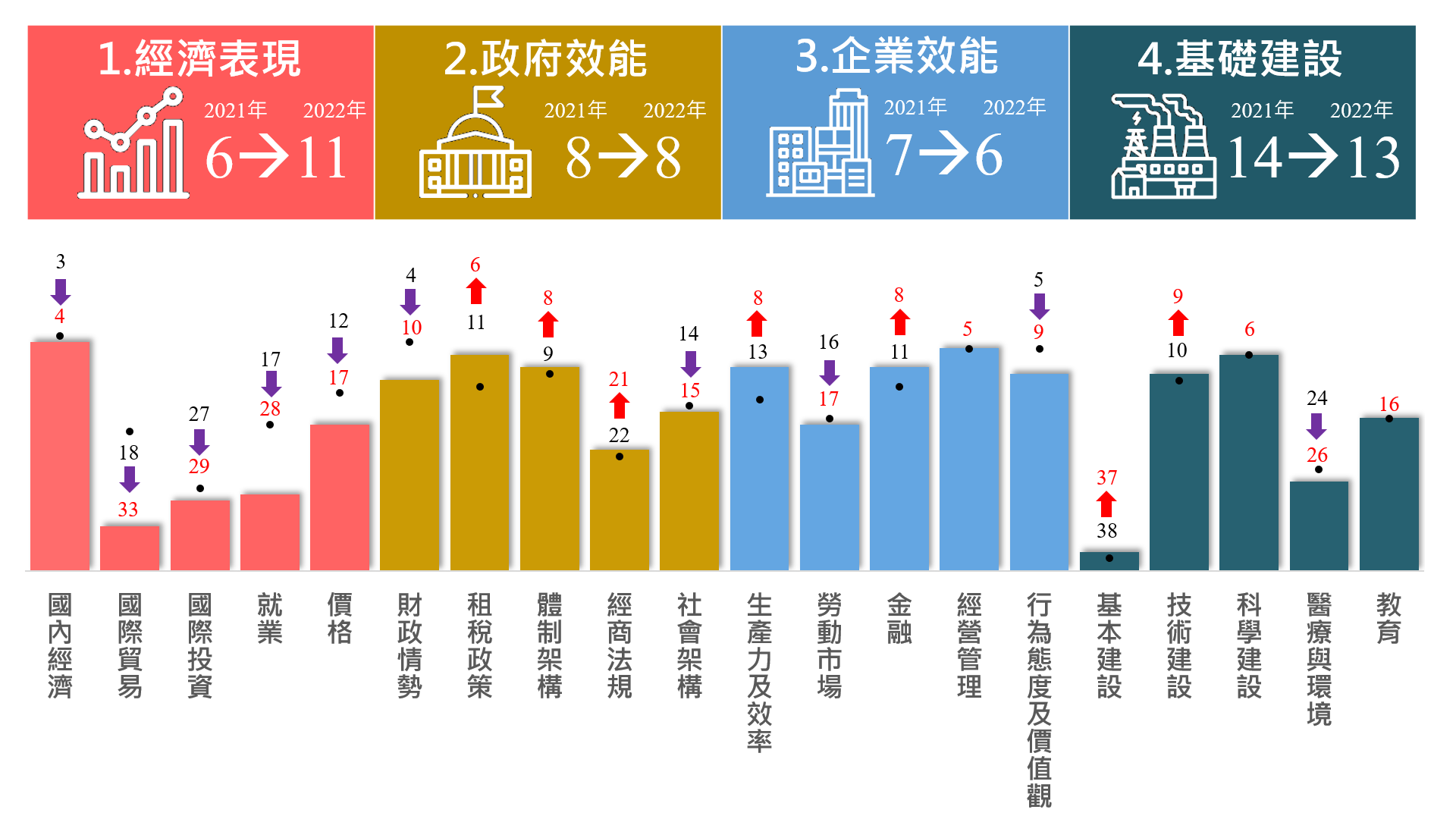 說明：●表示2021年排名。圖2 IMD 世界競爭力評比-我國今年各中項評比排名表現一、經濟表現：由上年第6名退步至第11名國內經濟排名下滑係因基期關係由於其他評比國家2020年經濟普遍陷入衰退，我國於疫情衝擊下仍維持正成長之基期因素，加以2021年本土疫情升溫衝擊勞動市場，致「國內經濟」退步1名至第4名，「就業」退步11名至第28名。但我國經濟複雜性指數排名高居第2名，經濟韌性則提升至第6名。全球經濟復甦，原物料價格居高不下，國內食物成本及油價易受國際行情波動，影響「價格」排名退步5名至第17名，但我國CPI通膨率排名仍維持不變。國際貿易與邊境管制攸關，尤其是觀光收入等表現，因此「國際貿易」由第18名退至第33名；惟經常帳餘額占GDP比率仍高居世界第3名。另「國際投資」退步2名至第29名。 二、政府效能：排名第8名，與去年持平「租稅政策」、「體制架構」與「經商法規」排名進步至第6名、第8名與第21名，反映政府致力營造友善經商環境成效獲認可，標準普爾、惠譽及穆迪三大國際信評機構陸續調升我國信用評等，排名進步至第16名；經濟學人智庫(EIU)評比民主指數排名亦提高至第8名。「財政情勢」與「社會架構」分別退步至第10名與第15名，主要係因政府採取各項紓困振興措施，政府預算餘絀占GDP比率排名退步，以及政治不穩定風險排名下滑；惟各級政府財政支出占GDP比率高居世界第2名，所得分配吉尼係數排名持續改善(第7名)。三、企業效能：由上年第7名進步至第6名「生產力及效率」、「金融」排名上升，「經營管理」持平「生產力及效率」進步5名至第8名，「經營管理」持平於第5名，體現受僱員工GDP (PPP)成長率進步，以及企業效率表現獲得經理人肯定。其中，企業家精神居世界第1、社會大眾對企業經理人信任高居世界第2名。「金融」進步3名至第8名，主因疫情加速民眾對金融卡交易取代現金的速度，人均金融卡交易額世界排名由第30名大幅進步至第1名。「勞動市場」與「行為態度及價值觀」分別退步1名與4名至第17名與第9名，主因企業經理人認為人才外流影響競爭力、企業落實數位化轉型指標排名下滑；惟我國社會的價值體系有助競爭力排名高居第3名。基礎建設：由上年第14名進步至第13名「基本建設」及「技術建設」排名進步，「科學建設」與「教育」持平「基本建設」排名進步1名至第37名，其中鐵路密度上升2名至第18名；惟在少子高齡化趨勢下，扶養比下滑2名至第7名。「技術建設」進步至第9名，「科學建設」持平於第6名，凸顯研發人力、數位普及程度高，其中4G及5G行動寬頻占手機市場比例、每千人研發人力排名高居世界第1。「教育」持平於第16名，其中15歲以上人口文盲占總人口比率全球最低，25-34歲人口中接受大專以上教育比率位居世界第3名。「醫療與環境」退步2名至第26名，其中能源消費密度退步2名至第43名、CO2排放密度上升2名至第44名；醫療保健基礎設施符合社會需要排名由上年第8名前進至第4名。臺灣在COVID-19疫情的嚴峻考驗之下，今年競爭力評比仍能獲此佳績，彰顯我國整體競爭力獲得國際肯定，這是全民共同努力的成果。政府將以世界競爭力評比優、弱勢項目為鑒，持續協助企業加強全球布局，積極協助臺商回臺投資、前瞻基礎建設、六大核心戰略產業、2050淨零排放等產業轉型升級工作，同時推動永續發展，持續提升我國整體競爭力。聯絡人：經濟發展處吳明蕙處長辦公室電話：(02)2316-5851附表1　 近5年我國在IMD世界競爭力排名(4大類/20中項)註：2022年採納255項細項評比指標，包括統計指標163項，問卷指標92項。資料來源：IMD World Competitiveness Yearbook；各年期。(www.imd.ch/wcy)附表2　我國2022年IMD世界競爭力評比排名前3名項目註：S表示該項指標為問卷調查指標。資料來源：www.imd.ch/wcy。附表3　IMD 2022年公布我國世界競爭力之優勢項目註： 1.S表示該項指標為問卷調查指標；所謂優勢項目(strengths)與弱勢項目(weaknesses)，係將細項指標原始數值標準化後再進行每一大類優勢挑選。2.本表係依據IMD世界競爭力報告所篩選之臺灣優勢項目。 附表4　IMD 2022年公布我國世界競爭力之弱勢項目註：1.S表示該項指標為問卷調查指標；所謂優勢項目(strengths)與弱勢項目(weaknesses)，係將細項指標原始數值標準化後再進行每一大類弱勢挑選。2.本表係依據IMD世界競爭力報告所篩選之臺灣弱勢項目。附表5　IMD世界競爭力排名（2018-2022年排名前30名國家）      註：（）內為較上年變動。資料來源：www.imd.ch/wcy。  項    目20182019202020212022‘21-‘22變動總體排名17161187↗ 1一、經濟表現141517611↘ 51.1國內經濟28251034↘ 11.2國際貿易1931271833↘ 151.3國際投資4128262729↘ 21.4就業2125311728↘ 111.5價格911141217↘ 5二、政府效能1212988→2.1財政情勢101211410↘ 62.2租稅政策454116↗ 52.3體制架構22191298↗ 12.4經商法規3030272221↗ 12.5社會架構2219151415↘ 1三、企業效能20141276↗ 13.1生產力及效率191713138↗ 53.2勞動市場3832251617↘ 13.3金融211516118↗ 33.4經營管理94655→3.5行為態度及價值觀23121059↘ 4四、基礎建設2219151413↗ 14.1基本建設3939323837↗ 14.2技術建設18138109↗ 14.3科學建設108766→4.4醫療與環境3329252426↘ 24.5教育1920201616→名次細項指標第1名 人均金融卡交易額S經理人具企業家精神4G及5G行動寬頻占手機市場比例每千人研發人力文盲率第2名經濟複雜性指數各級政府財政支出占GDP比率S社會大眾信任企業經理人S企業擅長以大數據分析輔助決策S顧客滿意度受到企業重視中高階技術占製造業附加價值比率第3名經常帳餘額占GDP比率消費稅率S企業反應快、彈性大S社會的價值體系有助競爭力高科技商品出口高科技商品占製造業出口比率研發總支出占GDP比率企業研發支出占GDP比率25-34歲人口中接受大專以上教育比率項　　　　　　　　　　　　　　目數　　值名次一、經濟表現 1.1.09固定資本形成毛額占GDP比率(2021，%)26.013一、經濟表現 1.1.13經濟複雜性指數(2019)2.012一、經濟表現 1.1.18固定資本形成毛額實質成長率(2021，%)14.6810一、經濟表現S1.1.19經濟韌性(2022)7.656一、經濟表現 1.1.21每人GDP(經PPP平減)(2021，美元)62,52812一、經濟表現 1.2.02經常帳餘額占GDP比率(2021，%)14.993一、經濟表現 1.2.08商品出口(2021，10億美元)447.6915一、經濟表現 1.4.07失業率(2021，%)3.9512一、經濟表現 1.4.08長期失業率(2021，%)0.4210一、經濟表現 1.5.01通膨率(2021，%)1.8213二、政府效能 2.1.04各級政府債務占GDP比率(2021，%)29.017二、政府效能 2.2.01總稅收占GDP比率(2020，%)12.127二、政府效能 2.2.08消費稅率(2021)5.003二、政府效能S2.2.11實質個人所得稅不會打擊工作意願(2022)7.015二、政府效能S2.3.02資金成本不會阻礙經商(2022)7.425二、政府效能 2.3.07人均外匯準備(2021，10億美元)23,7004二、政府效能 2.3.16民主指數(EIU，2021)8.998二、政府效能 2.4.15開辦企業所需程序(2019，程序數)3.06二、政府效能S2.4.17失業法規誘導失業者重新尋找工作(2022)6.478二、政府效能 2.5.06吉尼係數 (所得分配平等)(2019)27.607三、企業效能 3.2.06平均一年工時(2021)2,3075三、企業效能 3.3.01銀行部門資產占GDP比率(2021，%)278.484三、企業效能S3.4.01企業反應快、彈性大(2022)7.593三、企業效能S3.4.04社會大眾信任企業經理人(2022)7.822三、企業效能S3.4.05董事會有效監管公司運作(2022)7.494三、企業效能S3.4.07企業擅長以大數據分析輔助決策(2022)6.922三、企業效能S3.4.08顧客滿意度受到企業重視(2022)8.152三、企業效能S3.4.09經理人具企業家精神(2022)7.571三、企業效能S3.4.10企業領導人有強烈社會責任感(2022)7.725三、企業效能S3.5.07社會的價值體系有助競爭力(2022)7.693四、基礎建設 4.2.02 4G及5G行動寬頻占手機市場比例(2020，%)100.01四、基礎建設 4.2.15高科技商品出口占製造業出口比率 (2020，%)55.583四、基礎建設 4.3.02研發總支出占GDP比率 (2020，%)3.633四、基礎建設 4.3.05企業研發支出占GDP比率(2020，%)3.003四、基礎建設 4.3.07每千人研發人力(全職約當數/千人)(2020)11.871四、基礎建設 4.3.11理工畢業生比例(2019，%)32.285四、基礎建設 4.3.19中高階技術占製造業附加價值比率(2017)69.532四、基礎建設S4.4.04醫療保健基礎設施符合社會需要(2022)8.584四、基礎建設S4.4.25企業重視永續發展議題(2022)8.085四、基礎建設 4.5.07 25-34歲人口中接受大專以上教育比率(2020，%)79.03項　　　　　　　　　　　　目數　值名次一、經濟表現 1.2.13服務輸出占GDP比率(2021，%)6.6941一、經濟表現 1.2.17前五大貿易夥伴出口集中度(2020)71.057一、經濟表現 1.2.18前五大出口產品集中度(2020)70.551一、經濟表現 1.2.24貿易條件指數(2020)95.150一、經濟表現 1.2.25觀光收入占GDP比率(2020，%)0.2756一、經濟表現 1.3.06外人直接投資流入量占GDP比率(2020，%)0.9045一、經濟表現 1.3.07外人直接投資存量(2020，10億美元)109.642一、經濟表現 1.3.08外人直接投資存量占GDP比率(2020，%)16.3860一、經濟表現 1.4.10不在學亦不在職青年比例(2019，%)21.952一、經濟表現 1.5.02城市生活成本指數 (紐約=100)(2021)92.1050二、政府效能 2.2.09雇主社會安全稅率(2021，%)18.340二、政府效能 2.3.08匯率穩定度 (過去3年相對SDR變動率)(2021)0.06650二、政府效能S2.4.04外資能自由獲得企業的控制權(2022)5.7450二、政府效能 2.4.12新企業密度(2019)2.542二、政府效能 2.4.14開辦企業所需天數(2019，天數)10.033二、政府效能S2.4.18移民法規不會妨礙雇用外籍員工(2022)5.7834二、政府效能 2.4.19解雇成本相當於多少週薪(2019，週數)11.643二、政府效能S2.5.04政治不穩定的風險高(2022)5.7735二、政府效能 2.5.09所得最低的40%家庭收入占比(2019，%)18.7931三、企業效能 3.2.04經理人年薪(包含獎金及長期福利；美元)(2019)183,10239三、企業效能 3.2.17外國勞動力－移工存量(2020，%)4.2647三、企業效能S3.2.21人才(良好教育、技術)外流不會影響競爭力(2022)4.2040三、企業效能S3.2.22國內企業環境能吸引國外高階人才(2022)4.8843三、企業效能 3.4.11女性管理階層比重(2020)30.5137三、企業效能 3.4.14早期創業活動(2020，%)8.4035四、基礎建設S4.1.04用水取得獲得適當保障與管理(2022)7.3444四、基礎建設 4.1.07人口成長率(2021，%)-0.7957四、基礎建設S4.1.15能源基礎建設充足且有效率(2022)5.2256四、基礎建設 4.2.01電信投資占GDP比率(2021，%)0.2057四、基礎建設 4.4.01醫療保健支出占GDP比率(2019，%)6.541四、基礎建設 4.4.12能源消費密度 ( MTOE / 每1000美元GDP)(2018)11943四、基礎建設 4.4.13安全處理廢水比例(2020，%)64.546四、基礎建設 4.4.14水使用效率(2019，美元 /立方公尺)36.5738四、基礎建設 4.4.18再生能源占能源需求比例(2019，%)1.856四、基礎建設 4.5.01公共教育支出占GDP比率 (2020，%)3.651排名2022年2021年2020年2019年2018年1丹麥（↗2）瑞士新加坡新加坡美國2瑞士（↘1）瑞典丹麥香港香港3新加坡（↗2）丹麥瑞士美國新加坡4瑞典（↘2）荷蘭荷蘭瑞士荷蘭5香港（↗2）新加坡香港阿聯瑞士6荷蘭（↘2）挪威瑞典荷蘭丹麥7臺灣（↗1）香港挪威愛爾蘭阿聯8芬蘭（↗3）臺灣加拿大丹麥挪威9挪威（↘3）阿聯阿聯瑞典瑞典10美國（－）美國美國卡達加拿大11愛爾蘭（↗2）芬蘭臺灣挪威盧森堡12阿聯（↘3）盧森堡愛爾蘭盧森堡愛爾蘭13盧森堡（↘1）愛爾蘭芬蘭加拿大中國14加拿大（－）加拿大卡達中國卡達15德國（－）德國盧森堡芬蘭德國16冰島（↗5）中國奧地利臺灣芬蘭17中國（↘1）卡達德國德國臺灣18卡達（↘1）英國澳大利亞澳大利亞奧地利19澳大利亞（↗3）奧地利英國奧地利澳大利亞20奧地利（↘1）紐西蘭中國冰島英國21比利時（↗3）冰島冰島紐西蘭以色列22愛沙尼亞（↗4）澳大利亞紐西蘭馬來西亞馬來西亞23英國（↘5）韓國韓國英國紐西蘭24沙烏地阿拉伯(↗8)比利時沙烏地阿拉伯以色列冰島25以色列（↗2）馬來西亞比利時泰國日本26捷克（↗8）愛沙尼亞以色列沙烏地阿拉伯比利時27韓國（↘4）以色列馬來西亞比利時韓國28法國（↗1）泰國愛沙尼亞韓國法國29立陶宛（↗1）法國泰國立陶宛捷克30巴林(新增)立陶宛賽普勒斯日本泰國